МИНИСТЕРСТВО ОБРАЗОВАНИЯ И НАУКИ САМАРСКОЙ ОБЛАСТИГосударственное бюджетное профессиональное образовательное учреждение Самарской области «Тольяттинский политехнический колледж»  (ГБПОУ СО «ТПК»)Методическая разработка учебного занятиядля дистанционного обученияТема: «Водопроводные насосные станции»МДК.01.01 Проектирование элементов систем водоснабжения и водоотведенияСпециальность:  08.02.04 «Водоснабжение и водоотведение»                                                              Разработал преподаватель: Е.А.УсмановаПЛАН УЧЕБНОГО ЗАНЯТИЯЭТАПЫ УЧЕБНОГО ЗАНЯТИЯТехнологическая карта учебного занятияПриложенияПриложение А (обязательное) – Вопросы для проверки базовых теоретических знаний по теме «Водопроводные насосы».Приложение Б (обязательное) – Электронная презентация по теме «Водопроводные насосные станции»; Приложение В (обязательное) –.Блиц - опрос Приложение Г (обязательное). –  Листок рефлексииПРИЛОЖЕНИЕ АВопросы для проверки базовых теоретических знаний по теме «Водопроводные насосыПРИЛОЖЕНИЕ БПрезентация к уроку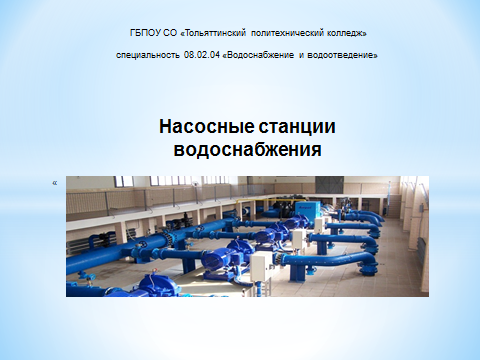 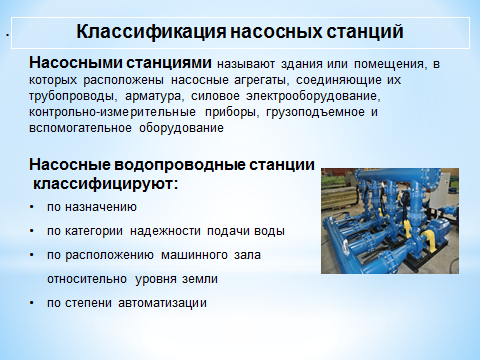 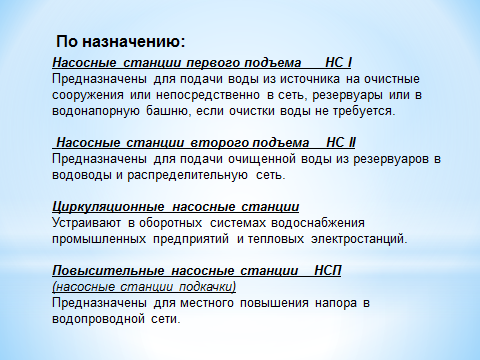 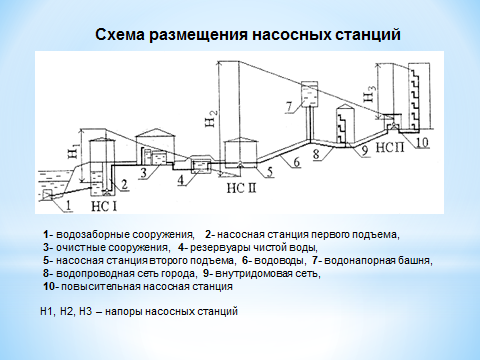 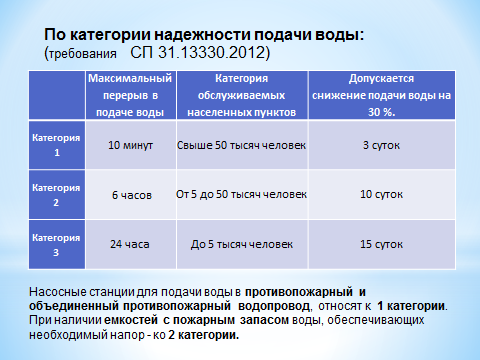 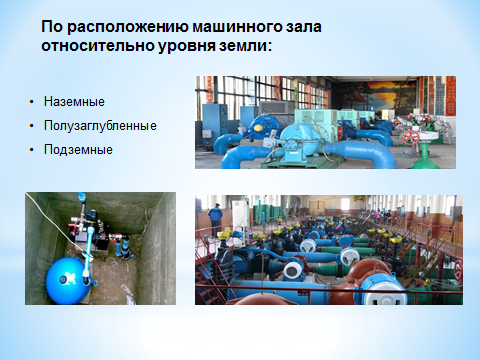 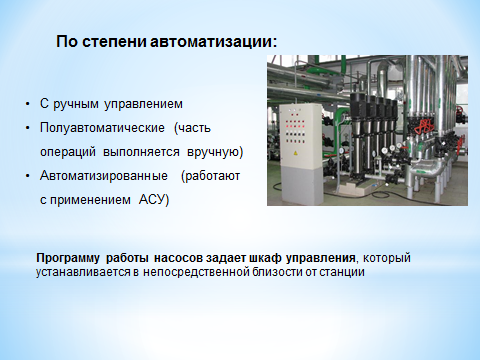 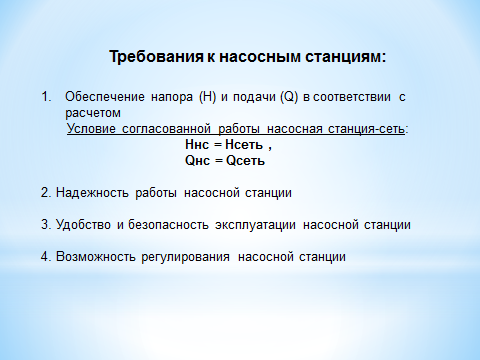 ПРИЛОЖЕНИЕ ВБлиц–опрос  на тему «Насосные станции водоснабжения»ПРИЛОЖЕНИЕ ГКарточка рефлексии1. На уроке я работал(а) 			активно / пассивно
2. Своей работой на уроке я			доволен / не доволен
3. Урок для меня показался			коротким / длинным
4. За урок я 					устал / не устал5. Моё настроение стало			лучше / хуже6. Материал урока мне был 			понятен / не понятен							полезен / бесполезен							интересен / скученНаименование учебной дисциплины, МДК, УП, ППМДК 01.01 Проектирование элементов систем водоснабжения и водоотведения ГруппаВд - 41 ПреподавательУсманова Елена АлександровнаДата проведения учебного занятия24.09.2021 г.Тема учебного занятияВодопроводные насосные станции  Тип учебного занятияУрок изучения нового материалаВид учебного занятияУрок-презентация с применением мультимедийного оборудования для дистанционного обученияЦель учебного занятияСформировать представление о водопроводных насосных станциях, их классификации и области примененияЗадачи учебного занятия1.Образовательные:- ознакомить с понятием «насосная станция»- сформировать знания о видах насосных станций, их назначении и области применения;2.Развивающие: - способствовать развитию профессионально-ориентированного мышления; – способствовать развитию памяти, наблюдательности, внимания, умению анализировать полученную информацию; – способствовать развитию познавательного интереса к своей будущей специальности. 3.Воспитательные:- повышать уровень информационной культуры;- воспитывать побуждение к саморазвитию;- воспитывать ответственность, дисциплинированность, аккуратность;- воспитывать положительное отношение к профессиональным знаниям. Образовательные результаты учебного занятияОбщие компетенции- ОК 01. Выбирать способы решения задач профессиональной деятельности применительно к различным контекстам;- ОК 02. Осуществлять поиск, анализ и интерпретацию информации, необходимой для выполнения задач профессиональной деятельности;- ОК 03. Планировать и реализовывать собственное профессиональное и личностное развитие;- ОК 04. Работать в коллективе и команде, эффективно взаимодействовать с коллегами, руководством, клиентами;- ОК 05. Осуществлять устную и письменную коммуникацию на государственном языке Российской Федерации с учетом особенностей социального и культурного контекста;- ОК 06. Проявлять гражданско-патриотическую позицию, демонстрировать осознанное поведение на основе традиционных общечеловеческих ценностей;- ОК 07. Содействовать сохранению окружающей среды, ресурсосбережению, эффективно действовать в чрезвычайных ситуациях;- ОК 09. Использовать информационные технологии в профессиональной деятельности;- ОК 10. Пользоваться профессиональной документацией на государственном и иностранном языках.Профессиональные компетенции:- ПК 1.1. Принимать участие в проектировании элементов систем водоснабжения и водоотведения. - ПК 1.4. Производить расчеты элементов систем водоснабжения и водоотведения- ПК 1.6 Определять, анализировать и планировать технико-экономические показатели систем водоснабжения и водоотведенияОцениваемые образовательные результатыИспользуемые педагогические технологии - электронное обучение, - дистанционные образовательные технологии- компетентностно-ориентированные;- обучение в сотрудничестве c использованием информационно-коммуникационных технологий;- объяснительно-иллюстративныеВид используемых на занятии средств ИКТ (электронный учебник, обучающие программы, тестирующие программы, электронные презентации, ресурсы сети Интернет)- электронная презентация «Водопроводные насосные станции»;- видеоконференция в мессенджереОбразовательные ресурсы Интернетhttp://www.znanium.comhttps://znanium.com/catalog/document?id=378907Перечень используемых наглядных пособий, технических средств, методических указаний, дидактических материалов:Перечень используемых наглядных пособий, технических средств, методических указаний, дидактических материалов:1. Дидактический, раздаточный материал1. Карточки рефлексии (Приложение В)2. Карточки блиц-опроса на тему «Водопроводные насосные станции» (Приложение Г)2. Технические средства- компьютер;- средства аудио, видеосвязиПеречень литературы1. СП 31.13330.2021. Водоснабжение. Наружные сети и сооружения. «Актуализированная редакция СНиП 2.04.02—84*», . [Электронный ресурс]: СтройКонсультант.- Информационный центр Минрегион РФ.2021.- Электрон. Диск (CD-ROM)2. Комков В.А., Тимахова Н.С. «Насосные и воздуходувные станции»:Учебник.-М.:ИНФРА-М,2019.-253с№ п/пНаименование этапа занятия, вида деятельностиПланируемое времяОрганизационный этап5 минАктуализация опорных знаний15 минОсновной этап. Проблемное изложение материала40 мин.Актуализация знаний обучающихся15 минРефлексия5 минПодведение итогов занятия10 мин Этап урокаВремя, минСодержание учебного материалаМетоды и приемы работыФорма организации учебной деятельности обучающихсяДеятельность преподавателяДеятельность обучающихсяОбразовательные результатыОрганизационный этап5 минБеседа.Обучающимсяпредлагается длязрительноговосприятияназвание темызанятия. Групповая с использованием мессенджера1.Приветствует группу,произносит вступительное слово, создает позитивную атмосферу занятия.2. Заполняет журнал, проводит перекличку.3. Объявляет тему и цель занятия.Приветствуют преподавателя в мессенджере,активизируют внимание, настраиваются на сотрудничество с преподавателем и сокурсникамиОК 01ОК 02Актуализация опорных знаний15 минПроверка базовых теоретических знаний по теме «Водопроводные насосы». (приложение А)Аудио опрос.Обучение в сотрудничествеГрупповая с использованием мессенджераПроводит аудио опрос. Комментирует  ответы.Подчеркивает важность информации.Отвечают на вопросы,дополняют ответы сокурсников, закрепляют знания по данной темеОК 01, ОК 02, ОК 03, ОК 04 ОК 05, ОК 06Основной этап. Проблемное изложение материала40 мин1. Понятие о водопроводных насосных станциях 2. Классификация насосных  станций3. Схема расположения насосных станций4. Требования к насосным станциямЭвристическая беседа. Мультимедийная презентация. (Приложение Б)Групповая с использованием мессенджера1. Выдвигаетпроблему.2. Проводит параллель с ранее изученным материалом.3. В ходе беседы логически выстраивает и  объясняет основные понятия по изучаемой теме.1.Пишут под диктовку2.Озвучивают и поясняют новые понятия3. Выявляют закономерностиОК 01,ОК 02, ОК 04,ОК 07З1, З2,-З3Актуализация знаний обучающихся15 минЭлектронный блиц- опрос  по изученной  теме «Водопроводные насосные станции» (Приложение В)Словесная беседа, перекрестный опрос «учитель-ученик» Групповая с использованием мессенджера1. Задает вопросы2. Получает ответы обучающихся3. Анализирует усвоение основных дидактических единиц4. Контролирует и оценивает. 1. Отвечают на вопросы. 2. Принимают участие в обсуждении ответов3. Проводят самоанализ.ОК 01, ОК 02, ОК 04, ОК 05, ОК 06, ОК 07,ОК 09, ОК 10З1,З2,З3;У1;ПК 1.1, ПК1.4, ПК 1.6Рефлексия5 минАнализ проблем обучающихся и собственной деятельности на занятии (Приложение Г)Письменный опрос.Карточка рефлексии.Индивидуальная с использованием мессенджера Выводит карточки на экран; поясняет правила заполнения карточек. Анализирует ответы студентов.Оценивают успешность собственной деятельности на занятии. Отправляют ответы преподавателю.  ОК 03Подведение итогов занятия10 минПодведение итогов урока. Оценка деятельности учащихсяАудио беседа Групповая с использованием мессенджера Подводит итоги урока Оценивает деятельность обучающихся.Осознают результаты своей учебной деятельностиОК 01, ОК 02 ОК 03, ОК 06З1-З3;У1;ПК 1.1; ПК1.4, ПК 1.6 №ВопросОтвет1Что такое насос?Гидравлическая машина для перемещения капельной жидкости2Виды насосов наиболее часто применяемые в водоснабженииЦентробежные  насосы3Основной рабочий элемент центробежного насосаРабочее колесо с лопастями4Назначение водопроводных насосовДля создания давления и подачи воды в сеть5Основные параметры работы насосаНапор, подача, мощность и КПД6Единицы измерения  давления и напораДавление (Р) измеряется в Па, атм, кгс/см2Напор (Н) измеряется в м вод.ст.7Единицы измерения подачи насоса (Q)м3/ч, л/с8По каким основным параметрам подбирается насосПо напору для данной сети (Н) и по расходу для данной сети(Q)9Как устанавливаются насосы для увеличения подачиПараллельно10Как устанавливаются насосы для увеличения напораПоследовательноВопросОтветВ здании насосной станции располагаются только насосынетНС I подает воду из источника в очистные сооружениядаНС II подает воду из резервуаров чистой воды в водопроводную сетьдаПовысительные НС повышают расходнетВ населенном пункте с числом жителей более 50 тыс. человек устанавливаются НС  первой категории надежностидаНасосная станция при  объединенном хозяйственно-противопожарном водопроводе относится ко 2 категории надежностинетНасосная станция, в которой часть операций выполняется вручную называются  станцией с ручным управлениемнетПо условию согласованной работы насосной станции и сети напор НС равен напору в сети, подача НС равна расходу  сетидаНасосная станция первого подъема при подземном источнике располагается в скважинах да